Styrets medlemmerVår referanse:			Deres referanse:				Dato:AØ									29.11.2023Innkalling til styremøte i Helsetjenestens driftsorganisasjon for nødnett HFDet innkalles til styremøte i Helsetjenestens driftsorganisasjon for nødnett HF.Dato:	5. desember 2023  Tid:	15.00 – 16.00  Sted:	TeamsVedlagt følger saksliste med vedlegg til møtet.For Randi SpørckMed vennlig hilsenLars Erik TandsætherAdministrerende direktørVedleggHelsetjenestens driftsorganisasjon for nødnett HFStyremøte 5. desember 2023  TeamsSaksliste BeslutningssakerSak 50-2023 Medielogg								30 minOrienteringssakerSak 51- 2023 Nytt nødnett							30 minEventuelt  Gjøvik, 29. november 2023Lars Erik TandsætherAdministrerende direktør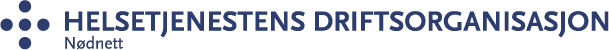 